		განაცხადი პლატფორმაში გაწევრიანებაზე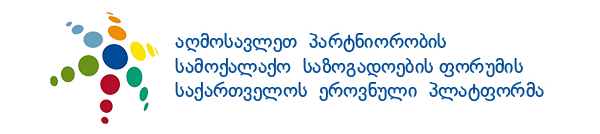 ორგანიზაციის დასახელება: ________________________________________________________________________________ორგანიზაციის იურიდიული სტატუსი: ______________________________________________________________________ორგანიზაციის ხელმძღვანელი პირი:     ორგანიზაციის თანამშრომელთა რაოდენობა:ორგანიზაციის მისიის განაცხადი და მიზნები: ორგანიზაციის საქმიანობის ძირითადი მიმართულებები:თემატურ პლატფორმებთან დაკავშირებული პროექტების მოკლე აღწერილობა (მათ შორის ევროპის კომისიასთან თანამშრომლობით განხორციელებული პროექტები – ასეთის არსებობის შემთხვევაში):პარტნიორი ორგანიზაციები (ასეთების არსებობის შემთხვევაში):გთხოვთ, მონიშნოთ რომელ სამუშაო ჯგუფ(ებ)ში გსურთ მონაწილეობა:N1.  დემოკრატია, ადამიანის უფლებები, ეფექტური მმართველობა და სტაბილურობაN2.  ეკონომიკური ინტეგრაცია და ევროკავშირის პოლიტიკის კონვერგაცია N3.  გარემოს დაცვა, კლიმატის ცვლილებები და ენერგეტიკული უსაფრთხოებაN4.  ადამიანებს შორის კონტაქტი	N5. სოციალური დიალოგი	ორგანიზაციის წარმომადგენლობაზე უფლებამოსილი პირები და მათი ელექტრონული ფოსტის მისამართები, ტელეფონის ნომრები: 1. საერთო კრებაზე: ________________________________     _________________________________	2. თემატურ სამუშაო ჯგუფ(ებ)ში: N1__________________________________   _________________________________		     N2__________________________________   _________________________________		     N3__________________________________   _________________________________		     N4__________________________________   _________________________________                                                               N5__________________________________   _________________________________ეროვნულ პლატფორმაში თქვენი წევრობის მიზანი/მოტივაცია: (არაუმეტეს 500 სიტყვა) საკონტაქტო ინფორმაცია საერთო Google-ჯგუფში მისათითებელი ელ-ფოსტა: _________________________________ ორგანიზაციის ფაქტობრივი მისამართი: _____________________________________________________________________ ტელეფონი: _________________________________           		 ვებ-გვერდი: ____________________________________  გავეცანი წესდებას და ვეთანხმები ეროვნული პლატფორმის მიზნებსა და ღირებულებებს   გავეცანი ეთიკის კოდექს და ვეთანხმები ეროვნული პლატფორმის სამუშაო პრინციპებს	 ორგანიზაციის ხელმძღვანელის სახელი, გვარი: თანამდებობა:                                      					 ხელმოწერა:							 თარიღი:					ბეჭედი:		 საიდენტიფიკაციო Noდაფუძნების/რეგისტრაციის თარიღი